Викторина для учащихся 5-х классов               Михаил  Васильевич  Ломоносов   Когда и где родился М.В.Ломоносов?Назовите первые учебные книги Ломоносова.В каком возрасте он пошел учиться в Москву? Куда ему удалось поступить в Москве?Куда был направлен Ломоносов за отличную учёбу в ноябре 1735 году? В какой стране за границей М.В.Ломоносов продолжил обучение  с 1736 по 1745 год?Что было открыто по его предложению в 1755 году?На какой планете в 1761 году Ломоносов открыл существование атмосферы?Какая научная лаборатория была построена в 1748 году по инициативе М.В.Ломоносова, в которой он проводил свои исследования?Что, по словам Ломоносова, «затем изучать следует, что она ум в порядок приводит»? Предпочитаемый Ломоносовым поэтический жанр?Портрет Петра 1 и панно «Полтавская баталия» выполнены Ломоносовым в технике …     1. Барельеф     2.Гравюра     3.Мозаика    4. Фреска       (выберите верный ответ)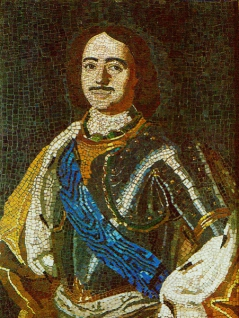 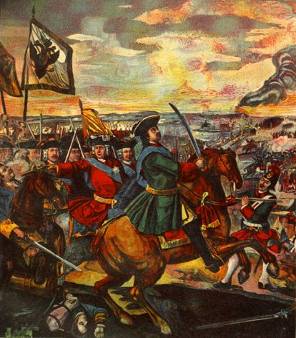 